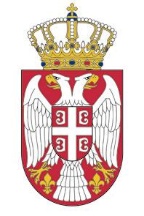 Република СрбијаАГЕНЦИЈА ЗА ЛИЦЕНЦИРАЊЕСТЕЧАЈНИХ УПРАВНИКА             IV Број: 14-1/5/2018-05  Датум: 16. март 2018. године Б Е О Г Р А ДКОНКУРСНА ДОКУМЕНТАЦИЈАAГЕНЦИЈА ЗА ЛИЦЕНЦИРАЊЕ СТЕЧАЈНИХ УПРАВНИКА Теразије 23, БеоградЈАВНА НАБАВКА – СЕРВИСИРАЊЕ И OДРЖАВАЊЕ ВОЗИЛА АГЕНЦИЈЕ ЗА ЛИЦЕНЦИРАЊЕ СТЕЧАЈНИХ УПРАВНИКАЈАВНА НАБАВКА МАЛЕ ВРЕДНОСТИЈАВНА НАБАВКА бр. 5/2018Koмисија: Бранкица Накић, члан Вера Грабовица, чланАнђелка Даутовић, чланУкупно 42 странеMaрт 2018. годинеНа основу чл. 39. и 61. Закона о јавним набавкама („Службени гласник РС” бр. 124/2012, 14/15 и 68/15, у даљем тексту: Закон), чл. 6. Правилника о обавезним елементима конкурсне документације у поступцима јавних набавки и начину доказивања испуњености услова („Службени гласник РС” бр. 86/2015), Одлуке о покретању поступка јавне набавке број IV 14-1/5/2018-02 oд 13. марта 2018. године и Решења о образовању комисије за јавну набавку IV 14-1/5/2018-03 од 13. марта 2018. године, припремљена је:КОНКУРСНА ДОКУМЕНТАЦИЈАза јавну набавку мале вредности – одржавање возила Агенције за лиценцирање стечајних управника ЈНУ МВ бр. 5/2018Конкурсна документација садржи:I  ОПШТИ ПОДАЦИ О ЈАВНОЈ НАБАВЦИ И НАРУЧИОЦУ1. Подаци о наручиоцуНаручилац: Агенција за лиценцирање стечајних управникаАдреса: Теразије 23/VI, Београд Mатични број: 17599488ПИБ: 103762410Интернет страница: www.alsu.gov.rsКонтакт (лице или служба): Бранкица Накић, Центар за oпште послове и људске ресурсе brankica.nakic@alsu.gov.rsАгенција за лиценцирање стечајних управника основана је Законом о Агенцији за лиценцирање стечајних управника („Службени гласник РС”, бр. 84/04, 104/09, 89/15) и  почела је са радом 24. фебруара 2005. године.Aгенција за лиценцирање стечајних управника је основана са циљем да промовише и унапређује професију стечајног управника, стандардизује неопходне услове и критеријуме за њено обављање, обезбеђује виши професионални квалитет, законитост и већи степен одговорности у раду стечајног управника.Агенција у складу са наведеним законом и законом о стечају, као и другим прописима којима се уређује стечај, обавља стручне и регулаторне послове.Aгенција одређене послове прописане Законом о Агенцији за лиценцирање стечајних управника, обавља као поверене и то:Издавање и обнављање лиценцe за обављање послова стечајног управникаОрганизовање и спровођење полагања стручног испита за добијање лиценце за обављање послова стечајног управникаВршење стручног надзора над радом стечајног управника, одузимање лиценце за обављање послова стечајног управника и изрицање других мера прописаних овим законом и законом којим се уређује стечајВођење Именика стечајних управника,Послове стечајног управника у стечајним поступцима који се спроводе над правним лицима која су са већинским јавним или друштвеним капиталом, као и у поступцима када се током поступка стечаја промени власничка структура стечајног дужника тако да стечајни дужник постане правно лице са већинским јавним капиталом, у складу са законом којим се уређује стечај.2. Врста поступка јавне набавкеПредметна јавна набавка се спроводи у поступку јавне набавке мале вредности у складу са Законом и подзаконским актима којима се уређују јавне набавке.3. Предмет јавне набавкеПредмет јавне набавке број ЈНУ МВ 5/2018 је услуга – одржавање возила (4 возила) Агенције за лиценцирање стечајних управника (сервисирање и поправка возила) са уградњом оригиналних резервних делова сертификованих од стране произвођача возила.4. Циљ поступкаПоступак јавне набавке спроводи се ради закључења уговора о јавној набавци.5. Рок за доношење одлуке о додели уговораОдлука о додели уговора биће донета у року од 10 дана, од дана отварања понуда.II  ПОДАЦИ О ПРЕДМЕТУ ЈАВНЕ НАБАВКЕ1. Предмет јавне набавкеПредмет јавне набавке бр. ЈНУ МВ 5/2018 је услуга одржавања возила (сервисирање и поправка возила) за потребе Агенције за лиценцирање стечајних управника са уградњом оригиналних резервних делова сертификованих од стране произвођача возила и потрошног материјала.Ознака из општег речника набавке – 50110000 Услуге поправки и одржавања моторних возила и припадајуће опреме. 2. ПартијеПредметна јавна набавка обликована је у партије – 2 партије. 3. Процењена вредност јавне набавке износи: 2.400.000 динара без ПДВ-а.    Процењена вредност јавне набавке за ПАРТИЈУ 1 износи: 1.900.000 динара без ПДВ    Процењена вредност јавне набавке за ПАРТИЈУ 2 износи: 500.000 динара без ПДВIII  ВРСТА УСЛУГЕ, КВАЛИТЕТ, И ОПИС УСЛУГЕ, НАЧИН СПРОВОЂЕЊА КОНТРОЛЕ И ОБЕЗБЕЂИВАЊА ГАРАНЦИЈЕ КВАЛИТЕТА, РОК ИЗВРШЕЊА УСЛУГЕВРСТА УСЛУГЕ Набавка услуге одржавања службених возила (сервисирање и поправка) Агенције за лиценцирање стечајних управника, Теразије 23/VI, Београд.ОПИС И КАРАКТЕРИСТИКЕСпецификација услуге која је предмет ове јавне набавке дате су у Поглављу IV конкурсне документације – техничке спецификације.КВАЛИТЕТУ складу са захтевима из техничке спецификације.  ВАЖЕЊЕ УГОВОРАПредметна јавна набавка је на период од једне године.IV  ТЕХНИЧКА СПЕЦИФИКАЦИЈА Предмет јавне набавке је услуга одржавања возила - 4 (четри) службена моторна возила која користи Агенција за лиценцирање стечајних управника.Одржавање подразумева услуге сервисирања и поправке моторних возила са уградњом оригиналних резервних делова сертификованих од стране произвођача возила.Сервисирање возила обухвата редовно сервисирање возила, ванредно сервисирање возила (поправка возила) и преглед возила са детекцијом квара.Редовно сервисирање возила обухвата пружање сервисних услуга према препоруци произвођача возила у сервисној књижици на одређени број пређених километара, односно на одређени временски период, а према налогу Наручиоца.Понуђач се обавезује да са пружањем услуге започне одмах по пријему возила у сервис Понуђача и да појединачне услуге на возилима Наручиоца пружи у року који не може бити дужи од 72 часа од часа преузимања возила у сервисРедован сервис возила која су у сервис примљена до 10.00 часова Понуђач се обавезује да изврши у току дана.Ванредно сервисирање возила, односно одржавање возила (поправка возила) врши се по налогу Наручиоца и обухвата отклањање уочених кварова - недостатака на возилу и његово стављање у редовну функцију, са уградњом оригиналних резервних делова сертификованих од стране произвођача возила.Преглед возила са детекцијом кварова врши се по налогу Наручиоца.Цена резервних делова пада на терет Наручиоца. За сваки тип возила морају бити уграђени оригинални резервни делови.Обим захтеваних услуга обухвата:- аутомеханичарске услуге- аутоелектричарске услуге- аутолимарске услуге- аутолакирерске услугеОбим захтеваних услуга може бити и проширен у случају да се за тим укаже потреба, али само уз писану сагласност и налог за рад дат од стране Наручиоца.Овлашћени сервис Понуђач мора бити овлашћен од произвођача возила за вршење услуга сервисирања или од другог правног лица овлашћеног од стране произвођача возила за сервисирање возила на територији Србије. Понуђач је дужан да као доказ у понуди достави овлашћење (сертификат) за сервисирање возила, или потврду оверену и потписану од стране генералног заступника произвођача у Србији, у супротном понуда ће бити неприхватљива. Норматив Понуђач је дужан да пружа услугу према нормативима произвођача возила. Сервисирање и поправка возила треба да се обави стручно, квалитетно, у складу са правилима и стандардима струке. По извршеној услузи, овлашћени представник Наручиоца оверава радни налог Извршиоца, чиме потврђује да је услуга извршена. Извршилац је у обавези да сваку интервенцију упише у сервисну књигу са наведеним техничким описом извршених услуга. Рок извршења услуге Понуђач је дужан да истог дана по преузимању возила изврши дијагностику квара, а да поправку изврши у што краћем року, а након дате сагласности Наручиоца на испостављену спецификацију радова и трошкова од стране Извршиоца.Наручилац има право првенства у пружању предметних услуга.        4. Мере заштите Понуђач је дужан да приликом пружања услуге која је предмет јавне набавке, примењује све потребне мере заштите у складу са одредбама Закона о безбедности и здрављу на раду („Службени гласник РС“ број 101/2005, 91/2015 и 113/2017-др.закон). 5. Третирање отпада Понуђач је дужан да замењене делове који нису функционални, односно нису за употребу, након сагласности представника наручиоца, збрине о свом трошку и поступи са предметним отпадом у складу са Законом о управљању отпадом („Службени гласник Републике Србије“ број 36/2009, 88/2010 и 14/2016) и важећим подзаконским актима.      6. Начин спровођења контроле и обезбеђивања гаранције квалитета Наручилац и понуђач ће потписивањем рачуна, односно радног налога понуђача, констатовати извршење услуга и уградњу оригиналних резервних делова. У случају записнички утврђених недостатака у квалитету и обиму извршених услуга и уграђених оригиналних резервних делова, понуђач се обавезује да отклони недостатке, односно да уграђени оригинални резервни део замени новим, наведене у рекламацији одмах по пријему рекламације, а најкасније наредног дана од дана пријема исте..Отклањање недостатака наведених у рекламацији Понуђач нема право додатно да наплати.СПЕЦИФИКАЦИЈА ВОЗИЛА ПО ПАРТИЈАМА:Услуге сервисирања и поправке врше се за 4 службена возила према следећој спецификацији:ПАРТИЈА 1				ПАРТИЈА 2V  УСЛОВИ ЗА УЧЕШЋЕ У ПОСТУПКУ ЈАВНЕ НАБАВКЕ ИЗ ЧЛ. 75. И 76. ЗАКОНА И УПУТСТВО КАКО СЕ ДОКАЗУЈЕ ИСПУЊЕНОСТ ТИХ УСЛОВАУСЛОВИ ЗА УЧЕШЋЕ У ПОСТУПКУ ЈАВНЕ НАБАВКЕ ИЗ ЧЛ. 75. И 76. ЗАКОНАПраво на учешће у поступку предметне јавне набавке за обе партије има понуђач који испуњава ОБАВЕЗНЕ УСЛОВЕ за учешће у поступку јавне набавке дефинисане чл. 75. Закона, и то:Да је регистрован код надлежног органа, односно уписан у одговарајући регистар (чл. 75. ст. 1. тач. 1) Закона);Да он и његов законски заступник није осуђиван за неко од кривичних дела као члан организоване криминалне групе, да није осуђиван за кривична дела против привреде, кривична дела против животне средине, кривично дело примања или давања мита, кривично дело преваре (чл. 75. ст. 1. тач. 2) Закона);Да је измирио доспеле порезе, доприносе и друге јавне дажбине у складу са прописима Републике Србије или стране државе када има седиште на њеној територији (чл. 75. ст. 1. тач. 4) Закона);Да има важећу дозволу надлежног органа за обављање делатности која је предмет јавне набавке (чл. 75. ст. 1. тач. 5) Закона) у случају да  је таква дозвола предвиђена посебним прописом. Понуђач је дужан да при састављању понуде изричито наведе да је поштовао обавезе које произлазе из важећих прописа о заштити на раду, запошљавању и условима рада, заштити животне средине, као и да нема забрану обављања делатности која је на снази у време подношења понуде. (чл. 75. ст. 2. Закона).Уколико понуђач подноси понуду са подизвођачем, у складу са чланом 80. Закона, подизвођач мора да испуњава обавезне услове из члана 75. став 1. тач. 1) до 4) Закона и услов из члана 75. став 1. тачка 5) Закона, за део набавке који ће понуђач извршити преко подизвођача.Уколико понуду подноси група понуђача, сваки понуђач из групе понуђача, мора да испуни обавезне услове из члана 75. став 1. тач. 1) до 4) Закона, а додатне услове испуњавају заједно. Услов из члана 75. став 1. тач. 5) Закона, дужан је да испуни понуђач из групе понуђача којем је поверено извршење дела набавке за који је неопходна испуњеност тог услова. Право на учешће у поступку предметне јавне набавке за обе партије има понуђач који испуњава ДОДАТНЕ УСЛОВЕ за учешће у поступку јавне набавке дефинисане чл. 76. Закона, и то:Пословни капацитет:Да Понуђач има својство овлашћеног сервиса за марку возила која је предмет одржавања       1.4.2. Технички и кадровски капацитет Технички капацитет Понуђач треба да поседује: радњу-сервис на територији града Београда (у својини или по основу уговора о закупу) најмање два канала опслуживања (дизалица) поседује-користи дијагностички уређај за идeнтификацију квара на возилу одобрен и препоручен од стране произвођача возилапоседује-користи комору и преткомору за фарбање и печење бојеКадровски капацитет Сматра се да понуђач располаже довољним кадровским капацитетом уколико на извршењу предметне набавке има радно ангажовано најмање:-	 најмање два запослена аутомеханичара за сваку партију, - 	 најмање један запослени аутоелектричар за сваку партију. УПУТСТВО КАКО СЕ ДОКАЗУЈЕ ИСПУЊЕНОСТ УСЛОВАИспуњеност обавезних услова за учешће у поступку предметне јавне набавке, у складу са чл. 77. став 4. Закона, понуђач доказује достављањем ИЗЈАВЕ (Образац изјаве понуђача (Образац број 1.), дат је у поглављу V одељак 3.), којом под пуном материјалном и кривичном одговорношћу потврђује да испуњава услове за учешће у поступку јавне набавке из чл. 75. и 76. Закона, дефинисане овом конкурсном документацијом.Изјава мора да буде потписана од стране овлашћеног лица понуђача и оверена печатом. Уколико Изјаву потписује лице које није уписано у регистар као лице овлашћено за заступање, потребно је уз понуду доставити овлашћење за потписивање.Уколико понуду подноси група понуђача, Изјава мора бити потписана од стране овлашћеног лица сваког понуђача из групе понуђача и оверена печатом. Уколико понуђач подноси понуду са подизвођачем, понуђач је дужан да достави Изјаву подизвођача (Образац изјаве подизвођача, дат је у поглављу V одељак 3.), потписану од стране овлашћеног лица подизвођача и оверену печатом. Наручилац може пре доношења одлуке о додели уговора да тражи од понуђача, чија је понуда оцењена као најповољнија, да достави на увид оригинал или оверену копију свих или појединих доказа о испуњености услова.Ако понуђач у остављеном примереном року, који не може бити краћи од 5 дана, не достави на увид оригинал или оверену копију тражених доказа, наручилац ће његову понуду одбити као неприхватљиву.Понуђач није дужан да доставља на увид доказе који су јавно доступни на интернет страницама надлежних органа.Понуђач је дужан да без одлагања писмено обавести наручиоца о било којој промени у вези са испуњеношћу услова из поступка јавне набавке, која наступи до доношења одлуке, односно закључења уговора, односно током важења уговора о јавној набавци и да је документује на прописани начин.Уколико Наручилац тражи достављање на увид оригинала или оверене копије докумената, испуњеност обавезних услова за учешће у поступку предметне јавне набавке, понуђач доказује достављањем следећих доказа:Услов из чл. 75. ст. 1. тач. 1) Закона - Доказ: Извод из регистра Агенције за привредне регистре, односно извод из регистра надлежног Привредног суда:Услов из чл. 75. ст. 1. тач. 2) Закона - Доказ: Правна лица: 1) Извод из казнене евиденције, односно уверењe основног суда на чијем подручју се налази седиште домаћег правног лица, односно седиште представништва или огранка страног правног лица, којим се потврђује да правно лице није осуђивано за кривична дела против привреде, кривична дела против животне средине, кривично дело примања или давања мита, кривично дело преваре; 2) Извод из казнене евиденције Посебног одељења за организовани криминал Вишег суда у Београду, којим се потврђује да правно лице није осуђивано за неко од кривичних дела организованог криминала; 3) Извод из казнене евиденције, односно уверење надлежне полицијске управе МУП-а, којим се потврђује да законски заступник понуђача није осуђиван за кривична дела против привреде, кривична дела против животне средине, кривично дело примања или давања мита, кривично дело преваре и неко од кривичних дела организованог криминала (захтев се може поднети према месту рођења или према месту пребивалишта законског заступника). Уколико понуђач има више законских заступника дужан је да достави доказ за сваког од њих.  Предузетници и физичка лица: Извод из казнене евиденције, односно уверење надлежне полицијске управе МУП-а, којим се потврђује да није осуђиван за неко од кривичних дела као члан организоване криминалне групе, да није осуђиван за кривична дела против привреде, кривична дела против животне средине, кривично дело примања или давања мита, кривично дело преваре (захтев се може поднети према месту рођења или према месту пребивалишта).Доказ не може бити старији од два месеца пре отварања понуда; Услов из чл. 75. ст. 1. тач. 4) Закона - Доказ: Уверење Пореске управе Министарства финансија да је измирио доспеле порезе и доприносе и уверење надлежне управе локалне самоуправе да је измирио обавезе по основу изворних локалних јавних прихода или потврду Министарства привреде да се понуђач налази у поступку приватизације. Доказ не може бити старији од два месеца пре отварања понуда;Услов из члана чл. 75. ст. 2.  - Доказ: Потписан о оверен Oбразац изјаве (Образац изјаве, дат је у поглављу XI). Изјава мора да буде потписана од стране овлашћеног лица понуђача и оверена печатом. Уколико понуду подноси група понуђача, Изјава мора бити потписана од стране овлашћеног лица сваког понуђача из групе понуђача и оверена печатом. Испуњеност додатних услова за учешће у поступку предметне јавне набавке, у складу са чл. 76. став 2. Закона, понуђач доказује достављањем:Пословни капацитет:Доказ: Копија уговора, Потврда потписана и печатом оверена или други документ издат од стране произвођача возила да је сервис ауторизован од стране произвођача возила или потврда оверена и потписана од стране генералног заступника произвођача у Србији.Технички капацитет:Кадровски капацитет:Доказ: Уговор о заснивању радног односа, уговор о делу, уговор о привременим и повременим пословима или фотокопије радних књижица за лица ангажована на извршењу предметне набавке (ако их поседују).3.  ОБРАЗАЦ ИЗЈАВЕ О ИСПУЊАВАЊУ УСЛОВА ИЗ ЧЛ. 75. И 76. ЗАКОНАVI УПУТСТВО ПОНУЂАЧИМА КАКО ДА САЧИНЕ ПОНУДУ1. ПОДАЦИ О ЈЕЗИКУ НА КОЈЕМ ПОНУДА МОРА ДА БУДЕ САСТАВЉЕНАПонуђач подноси понуду на српском језику.2. НАЧИН НА КОЈИ ПОНУДА МОРА ДА БУДЕ САЧИЊЕНАПонуђач понуду подноси непосредно на писарницу Наручиоца или препорученом пошиљком са повратницом у затвореној коверти или кутији, затворену на начин да се приликом отварања понуда може са сигурношћу утврдити да се први пут отвара. На полеђини коверте или на кутији навести назив и адресу понуђача. У случају да понуду подноси група понуђача, на коверти је потребно назначити да се ради о групи понуђача и навести називе и адресу свих учесника у заједничкој понуди.Понуду доставити на адресу: Агенција за лиценцирање стечајних управника, Теразије 23/VI, Београд,  са назнаком: ,,Понуда за јавну набавку услуге одржавање возила (сервисирање и поправка) Агенције за лиценцирање стечајних управника, за партију број_______________ ЈНУ МВ бр. 5/2018 - НЕ ОТВАРАТИ”. Понуда се сматра благовременом уколико је примљена од стране наручиоца до 26. марта 2018. године,  до 12.00 часова. Рок за отварање понуда је 26. март 2018. године,  у  13.00 часова. Наручилац ће, по пријему одређене понуде, на коверти, односно кутији у којој се понуда налази, обележити време пријема и евидентирати број и датум понуде према редоследу приспећа. Уколико је понуда достављена непосредно наручилац ће понуђачу предати потврду пријема понуде. У потврди о пријему наручилац ће навести датум и сат пријема понуде. Понуда коју наручилац није примио у року одређеном за подношење понуда, односно која је примљена по истеку дана и сата до којег се могу понуде подносити, сматраће се неблаговременом.ПОНУДА МОРА ДА САДРЖИ:Образац изјаве понуђача (образац број 1.)  - поглавље V одељак 3Образац понуде са структуром цена (образац број 2.) – поглавље VIIМодел уговора (образац број 3.) – поглавље VIIIОбразац трошкова припреме понуде (образац бр.4) Образац изјаве о независној понуди (образац број 5.) – поглавље XСпоразум групе понуђача из члана 81. став 4. Закона (уколико понуду подноси група понуђача)Доказе о испуњености додатних услова из члана 76. ЗЈН наведених у поглављу V oдељак 2 – Упутство како се доказује испуњеност условаСви обрасци и модел уговора који су саставни део понуде попуњавају се, потписују од стране овлашћеног лица понуђача и оверавају печатом. ПАРТИЈЕПредметна јавна набавка обликована је у више целина (партија) - 2 партије.Партије су наведене на страни 7 конкурсне документације. Понуђач може да поднесе понуду за једну или више партија. Понуда мора да обухвати најмање једну целокупну партију.Понуђач је дужан да у понуди наведе да ли се понуда односи на целокупну набавку или само на одређене партије.У случају да понуђач поднесе понуду за две или више партија, она мора бити поднета тако да се може оцењивати за сваку партију посебно.Свака партија је предмет посебног уговора.Партије су недељиве, понуђач мора понудити све ставке (елементе) у обрасцу понуде сваке појединачне партије, за коју подноси понуду.У случају да понудом нису обухваћене све ставке, тј. сви тражени елементи једне партије, понуда ће бити одбијена.4.  ПОНУДА СА ВАРИЈАНТАМАПодношење понуде са варијантама није дозвољено.5. НАЧИН ИЗМЕНЕ, ДОПУНЕ И ОПОЗИВА ПОНУДЕУ року за подношење понуде понуђач може да измени, допуни или опозове своју понуду на начин који је одређен за подношење понуде.Понуђач је дужан да јасно назначи који део понуде мења односно која документа накнадно доставља. Измену, допуну или опозив понуде треба доставити на адресу: Агенција за лиценцирање стечајних управника, Теразије 23/VI, Београд, са назнаком:„Измена понуде за јавну набавку услуге – сервисирање и одржавање возила Агенције за лиценцирање стечајних управника, партија број____________ ЈНУ МВ бр. 5/2018 - НЕ ОТВАРАТИ” или„Допуна понуде за јавну набавку услуге – сервисирање и одржавање возила Агенције за лиценцирање стечајних управника, партија број__________ЈНУ МВ бр. 5/2018 - НЕ ОТВАРАТИ” или„Опозив понуде за јавну набавку услуге сервисирање и одржавање возила Агенције за лиценцирање стечајних управника, партија број_________ ЈНУ МВ бр. 5/2018  - НЕ ОТВАРАТИ” или„Измена и допуна понуде за јавну набавку услуге сервисирање и одржавање возила Агенције за лиценцирање стечајних управника, партија број____________ЈНУ МВ бр. 5/2018  - НЕ ОТВАРАТИ” илиНа полеђини коверте или на кутији навести назив и адресу понуђача. У случају да понуду подноси група понуђача, на коверти је потребно назначити да се ради о групи понуђача и навести називе и адресу свих учесника у заједничкој понуди.По истеку рока за подношење понуда понуђач не може да повуче нити да мења своју понуду.6. УЧЕСТВОВАЊЕ У ЗАЈЕДНИЧКОЈ ПОНУДИ ИЛИ КАО ПОДИЗВОЂАЧ Понуђач може да поднесе само једну понуду. Понуђач који је самостално поднео понуду не може истовремено да учествује у заједничкој понуди или као подизвођач, нити исто лице може учествовати у више заједничких понуда.У Обрасцу понуде (Образац бр.2. - поглавље VII), понуђач наводи на који начин подноси понуду, односно да ли подноси понуду самостално, или као заједничку понуду, или подноси понуду са подизвођачем.7. ПОНУДА СА ПОДИЗВОЂАЧЕМУколико понуђач подноси понуду са подизвођачем дужан је да у Обрасцу понуде (поглавље VII) наведе да понуду подноси са подизвођачем, проценат укупне вредности набавке који ће поверити подизвођачу,  а који не може бити већи од 50%, као и део предмета набавке који ће извршити преко подизвођача. Понуђач у Обрасцу понуде (образац бр.2.) наводи назив и седиште подизвођача, уколико ће делимично извршење набавке поверити подизвођачу. Уколико уговор о јавној набавци буде закључен између наручиоца и понуђача који подноси понуду са подизвођачем, тај подизвођач ће бити наведен и у уговору о јавној набавци. Понуђач је дужан да за подизвођаче достави доказе о испуњености услова који су наведени у поглављу V конкурсне документације, у складу са упутством како се доказује испуњеност услова (Образац изјаве (образац бр. 1) из поглаваља V одељак 3.).Понуђач у потпуности одговара наручиоцу за извршење обавеза из поступка јавне набавке, односно извршење уговорних обавеза, без обзира на број подизвођача. Понуђач је дужан да наручиоцу, на његов захтев, омогући приступ код подизвођача, ради утврђивања испуњености тражених услова.8. ЗАЈЕДНИЧКА ПОНУДАПонуду може поднети група понуђача.Уколико понуду подноси група понуђача, саставни део заједничке понуде мора бити споразум којим се понуђачи из групе међусобно и према наручиоцу обавезују на извршење јавне набавке, а који обавезно садржи податке из члана 81. ст. 4. тач. 1) до 6) Закона и то податке о: члану групе који ће бити носилац посла, односно који ће поднети понуду и који ће заступати групу понуђача пред наручиоцем, понуђачу који ће у име групе понуђача потписати уговор, понуђачу који ће у име групе понуђача дати средство обезбеђења, понуђачу који ће издати рачун, рачуну на који ће бити извршено плаћање, обавезама сваког од понуђача из групе понуђача за извршење уговора.Група понуђача је дужна да достави све доказе о испуњености услова који су наведени у поглављу V конкурсне документације, у складу са упутством како се доказује испуњеност услова (Образац изјаве – Образац број 1. из поглавља V одељак 3.).Понуђачи из групе понуђача одговарају неограничено солидарно према наручиоцу. Задруга може поднети понуду самостално, у своје име, а за рачун задругара или заједничку понуду у име задругара.Ако задруга подноси понуду у своје име за обавезе из поступка јавне набавке и уговора о јавној набавци одговара задруга и задругари у складу са законом.Ако задруга подноси заједничку понуду у име задругара за обавезе из поступка јавне набавке и уговора о јавној набавци неограничено солидарно одговарају задругари.9. НАЧИН И УСЛОВИ ПЛАЋАЊА, НАЧИН ИЗВРШЕЊА УСЛУГЕ, ГАРАНТНИ РОК, КАО И ДРУГЕ ОКОЛНОСТИ ОД КОЈИХ ЗАВИСИ ПРИХВАТЉИВОСТ  ПОНУДЕ9.1. Захтеви у погледу начина, рока и услова плаћања.Наручилац ће плаћање извршити у року који не може бити краћи од 15 дана, нити дужи од 45 дана од дана службеног пријема рачуна за извршене услуге, у складу са појединачним захтевима и извештајем Наручиоца.По утврђеном квару потребно је да Извршилац испостави Наручиоцу спецификацију трошкова, те да тек по одобрењу Наручиоца приступи поправци.Понуђач је обавезан да на за то предвиђеном месту у обрасцу понуде упише рок плаћања.У складу са чланом 4. Закона о роковима измирења новчаних обавеза у комерцијалним трансакцијама („Службени гласник РС“ бр. 119/2012, 68/2015 и 113/2017), рок за измирење новчаних обавеза не може бити дужи од 45 дана од дана пријема фактуре.9.2. Начин извршења услуге: на основу захтева наручиоца (писани захтев, емаилом. телефоном, факсом и сл.).Рок за отварање радног налога Извршиоца и започињање пружања услуга тече од момента пријема возила у сервис Извршиоца.Извршилац гарантује да ће извршити појединачне услуге у најкраћем року, а најдуже у року од 72 часа од преузимања возила у сервис.9.3. Гарантни рокПонуђач даје гаранцију на уграђене резервне делове. Гарантни период тече од момента уградње резервног дела.Понуђач даје гаранцију за извршену услугу сервисирања, с тим да период гаранције исказује на рачуну за извршену услугу.Гарантни период тече од момента извршене услуге.9.4. РекламацијаУ случају и утврђених недостатака у квалитету извршених услуга и очигледних грешака, или ако се након извршења услуге покаже неки недостатак који није видљив, Наручилац је дужан да о томе обавести Извршиоца најкасније у року од 8 дана од дана преузимања возила односно од дана када је открио недостатак и може захтевати поновно извршење услуге.Извршилац се обавезује да отклони недостатке одмах по пријему захтева Наручиоца а најкасније наредног дана од дана пријема исте.Отклањање недостатака наведених у захтеву Наручиоца из претходног става овог члана, Извршилац нема право додатно да наплати.9.5. Захтев у погледу рока важења понудеРок важења понуде не може бити краћи од 60 дана од дана отварања понуда.У случају истека рока важења понуде, наручилац је дужан да у писаном облику затражи од понуђача продужење рока важења понуде.Понуђач који прихвати захтев за продужење рока важења понуде на може мењати понуду.9.6. Уговорна казнаУ случају да Извршилац својом кривицом не изврши услугу у уговореном року, дужан је да Наручиоцу плати уговорну казну у висини од 5 ‰ (пет промила) дневно од уговорене вредности,  за сваки дан закашњења, с тим да укупан износ уговорне казне не сме прећи 10% (десет процената) од  укупне вредности уговора. Наручилац има право да наплати уговорну казну без посебног обавештења Извршиоца, умањењем рачуна Извршиоца.10. ВАЛУТА И НАЧИН НА КОЈИ МОРА ДА БУДЕ НАВЕДЕНА И ИЗРАЖЕНА ЦЕНА У ПОНУДИЦена мора бити фиксна, исказана у динарима, са и без ПДВ-а, и не може се мењати. Понуђач који није обвезник ПДВ-а, исказује само цену без ПДВ-а.Стварна вредност надокнаде за пружену услугу утврдиће се на основу стварно оствареног броја часова колико је трајала услуга и уговорене цене по ефективном радном сату. Цена резервних делова се може променити у случају промене средњег курса EUR-a у односу на динар, за више од 3%, на дан испостављања рачуна, сразмерно промени курса EUR-a у односу на динар.Наручилац је дужан да сагласност, односно мишљење на захтев за промену цене достави Извршиоцу најкасније у року од 7 (седам) дана од дана пријема захтева. Уколико Наручилац на захтев за промену цене не да сагласност, цена се не може кориговати.Понуђач је дужан да користи искључиво оригиналне резервне делове, потрошни материјал и пратећу опрему чију ће вредност исказивати по набавним, односно увозним ценама (уколико је понуђач увозник), увећаним за проценат манипулативних трошкова, који не могу бити већи од 10% набавних, односно увозних цена резервних делова, потрошног материјала, пратеће опреме и флуида.Наручилац има право да од понуђача тражи фотокопију улазног рачуна или фактуре ради контроле увећања набавних цена резервних делова, потрошног материјала, флуида, гума и пратеће опреме. У обрасцу понуде у Табели А – редовно сервисирање, треба навести опис радова за сваки сервис на одређеној километражи. Посебно исказати јединичну цену потрошног материјала у динарима без ПДВ-а, укупну цену рада без ПДВ-а, а потом и укупну цену материјала и рада без и са ПДВ-ом.У обрасцу понуде у Табели Б – ванредно сервисирање (поправка), исказати цене без и са ПДВ-ом и то: за аутомеханичарске  по једном норма сату; за аутоелектричарске услуге по једном норма сату;за аутолимарске услуге, по једном норма сату;за аутолакирерске услуге, по једном норма сату;Ако је у понуди исказана неуобичајено ниска цена, Наручилац ће поступити у складу са чланом 92. Закона о јавним набавкама.11. ЗАШТИТА ПОВЕРЉИВОСТИ ПОДАТАКА КОЈЕ НАРУЧИЛАЦ СТАВЉА ПОНУЂАЧИМА НА РАСПОЛАГАЊЕ, УКЉУЧУЈУЋИ И ЊИХОВЕ ПОДИЗВОЂАЧЕ Предметна набавка не садржи поверљиве информације које наручилац ставља на располагање.12. ПОДАЦИ О ВРСТИ, САДРЖИНИ, НАЧИНУ ПОДНОШЕЊА, ВИСИНИ И РОКОВИМА ОБЕЗБЕЂЕЊА ИСПУЊЕЊА ОБАВЕЗА ПОНУЂАЧАМеница са меничним овлашћењемПонуђач чија понуда буде изабрана као најповољнија доставља Наручиоцу приликом закључења уговора, односно најкасније у року од 8 (осам) дана од дана закључења уговора, меницу са меничним овлашћењем за добро извршење посла у висини од 10% од укупне вредности уговора, без обрачунатог ПДВ-а. Меница мора бити евидентирана у регистру меница и овлашћења Народне банке Србије, и доставља се са доказом, тј. потврдом о регистрацији исте.Меница и менично овлашћење за добро извршење посла мора да важи 10 дана дуже од дана истека рока за коначно извршење посла.Ако се за време трајања уговора промене рокови за извршење уговорне обавезе, важност менице и меничног овлашћења мора се продужити.Наручилац ће активирати меницу за добро извршење посла у случају да понуђач не буде извршавао своје уговорне обавезе у роковима и на начин предвиђен уговором.13. ДОДАТНЕ ИНФОРМАЦИЈЕ ИЛИ ПОЈАШЊЕЊА У ВЕЗИ СА ПРИПРЕМАЊЕМ ПОНУДЕЗаинтересовано лице може, у писаном облику [путем поште на адресу наручиоца, Teразије 23, Београд, електронске поште на e-mail: brankica.nakic@alsu.gov.rs тражити од наручиоца додатне информације или појашњења у вези са припремањем понуде, најкасније 5 дана пре истека рока за подношење понуде. Наручилац ће у року од 3 (три) дана од дана пријема захтева за додатним информацијама или појашњењима конкурсне документације, одговор објавити на Порталу јавних набавки и на својој интернет страници. Додатне информације или појашњења упућују се са напоменом „Захтев за додатним информацијама или појашњењима конкурсне документације, партија број______________ ЈНУ МВ бр. 5/2018”.Ако наручилац измени или допуни конкурсну документацију 8 или мање дана пре истека рока за подношење понуда, дужан је да продужи рок за подношење понуда и објави обавештење о продужењу рока за подношење понуда. По истеку рока предвиђеног за подношење понуда наручилац не може да мења нити да допуњује конкурсну документацију. Тражење додатних информација или појашњења у вези са припремањем понуде телефоном није дозвољено. Комуникација у поступку јавне набавке врши се искључиво на начин одређен чланом 20. Закона.14. ДОДАТНА ОБЈАШЊЕЊА ОД ПОНУЂАЧА ПОСЛЕ ОТВАРАЊА ПОНУДА И КОНТРОЛА КОД ПОНУЂАЧА ОДНОСНО ЊЕГОВОГ ПОДИЗВОЂАЧА После отварања понуда наручилац може приликом стручне оцене понуда да у писаном облику захтева од понуђача додатна објашњења која ће му помоћи при прегледу, вредновању и упоређивању понуда, а може да врши контролу (увид) код понуђача, односно његовог подизвођача (члан 93. Закона). Уколико наручилац оцени да су потребна додатна објашњења или је потребно извршити контролу (увид) код понуђача, односно његовог подизвођача, наручилац ће понуђачу оставити примерени рок да поступи по позиву наручиоца, односно да омогући наручиоцу контролу (увид) код понуђача, као и код његовог подизвођача. Наручилац може уз сагласност понуђача да изврши исправке рачунских грешака уочених приликом разматрања понуде по окончаном поступку отварања. У случају разлике између јединичне и укупне цене, меродавна је јединична цена.Ако се понуђач не сагласи са исправком рачунских грешака, наручилац ће његову понуду одбити као неприхватљиву. 15. ВРСТА КРИТЕРИЈУМА ЗА ДОДЕЛУ УГОВОРА, ЕЛЕМЕНТИ КРИТЕРИЈУМА НА ОСНОВУ КОЈИХ СЕ ДОДЕЉУЈЕ УГОВОР И МЕТОДОЛОГИЈА ЗА ДОДЕЛУ ПОНДЕРА ЗА СВАКИ ЕЛЕМЕНТ КРИТЕРИЈУМАОдлука о додели уговора о јавној набавци добара донеће се применом критеријума «економски најповољније понуде», на основу следећих елемента критеријума и њиховог релативног значаја: I Укупна цена услуга редовног сервиса: максимално 60 пондераПонуда са најмањом укупном ценом услуге редовног сервиса добија максималних 60 пондера.Вредновање осталих понуда за овај елемент критеријума израчунава се по формули: 60 x најнижа понуђена ценацена из понудеII Понуђена цена норма часа за све врсте поправки: максимално 20 пондераПонуда са најмањом ценом норма часа добија максималних 20 пондера.Вредновање осталих понуда за овај елемент критеријума израчунава се по формули: 20 x најнижа понуђена ценацена из понудеIII Гарантни рок за извршене услуге: максимално 20 пондераПонуда са дужим гарантним роком за извршене услуге добија максималних 20 пондера.Вредновање осталих понуда за овај елемент критеријума израчунава се по формули: 20 x најдужи понуђени гарантни рок                                                            понуђени гарантни рок16. ЕЛЕМЕНТИ КРИТЕРИЈУМА НА ОСНОВУ КОЈИХ ЋЕ НАРУЧИЛАЦ ИЗВРШИТИ ДОДЕЛУ УГОВОРА У СИТУАЦИЈИ КАДА ПОСТОЈЕ ДВЕ ИЛИ ВИШЕ ПОНУДА СА ЈЕДНАКИМ БРОЈЕМ ПОНДЕРА ИЛИ ИСТОМ ПОНУЂЕНОМ ЦЕНОМ У случају да Понуђачи остваре исти број пондера, Наручилац ће уговор доделити оном Понуђачу који је имао више пондера по основу критеријума цена услуге редовног сервиса.Уколико и тада две или више понуда имају једнак број бодова, наручилац ће изабрати понуду оног понуђача који понуди дужи гарантни рок за извршене услуге.17. ПОШТОВАЊЕ ОБАВЕЗА КОЈЕ ПРОИЗИЛАЗЕ ИЗ ВАЖЕЋИХ ПРОПИСА Понуђач је дужан да у оквиру своје понуде достави изјаву дату под кривичном и материјалном одговорношћу да је поштовао све обавезе које произилазе из важећих прописа о заштити на раду, запошљавању и условима рада, заштити животне средине, као и да гарантује да је ималац права интелектуалне својине.  (Образац изјаве – Образац број 1. из поглавља V одељак 3.).18. КОРИШЋЕЊЕ ПАТЕНТА И ОДГОВОРНОСТ ЗА ПОВРЕДУ ЗАШТИЋЕНИХ ПРАВА ИНТЕЛЕКТУАЛНЕ СВОЈИНЕ ТРЕЋИХ ЛИЦАНакнаду за коришћење патената, као и одговорност за повреду заштићених права интелектуалне својине трећих лица сноси понуђач.19. НАЧИН И РОК ЗА ПОДНОШЕЊЕ ЗАХТЕВА ЗА ЗАШТИТУ ПРАВА ПОНУЂАЧА Захтев за заштиту права може да поднесе понуђач, подносилац пријаве, кандидат, односно заинтересовано лице, који има интерес за доделу уговора, односно оквирног споразума у конкретном поступку јавне набавке и који је претрпео или би могао да претрпи штету због поступања наручиоца противно одредбама овог закона (у даљем тексту: подносилац захтева).Захтев за заштиту права подноси се Наручиоцу, а копија се истовремено доставља Републичкој комисији.Захтев за заштиту права се доставља непосредно на писарницу Наручиоца, или препорученом пошиљком са повратницом, на адресу Наручиоца: Београд, Теразије 23, VI спрат. Захтев за заштиту права се може поднети у току целог поступка јавне набавке, против сваке радње наручиоца, осим уколико Законом није другачије одређено. Наручилац објављује обавештење о поднетом захтеву на Порталу јавних набавки и на својој интернет страници, најкасније у року од 2 дана од дана пријема захтева.Уколико се захтевом за заштиту права оспорава врста поступка, садржина позива за подношење понуда или конкурсне документације, захтев ће се сматрати благовременим уколико је примљен од стране наручиоца најкасније 3 дана пре истека рока за подношење понуда, без обзира на начин достављања и уколико је подносилац захтева у складу са чланом 63. став 2. овог закона  указао наручиоцу на евентуалне недостатке и неправилности, а наручилац исте није отклонио. Захтев за заштиту права којим се оспоравају радње које наручилац предузме пре истека рока за подношење понуда, а након истека рока из става 3. овог члана, сматраће се благовременим уколико је поднет најкасније до истека рока за подношење понуда.После доношења одлуке о додели уговора из чл. 108. Закона или одлуке о обустави поступка јавне набавке из чл. 109. Закона, рок за подношење захтева за заштиту права је 5 дана од дана објављивања одлуке на порталу јавних набавки. Захтевом за заштиту права не могу се оспоравати радње наручиоца предузете у поступку јавне набавке ако су подносиоцу захтева били или могли бити познати разлози за његово подношење пре истека рока за подношење понуда, а подносилац захтева га није поднео пре истека тог рока. Ако је у истом поступку јавне набавке поново поднет захтев за заштиту права од стране истог подносиоца захтева, у том захтеву се не могу оспоравати радње наручиоца за које је подносилац захтева знао или могао знати приликом подношења претходног захтева. Захтев за заштиту права не задржава даље активности наручиоца у поступку јавне набавке у складу са одредбама члана 150. закона.Подносилац захтева је дужан да на рачун буџета Републике Србије уплати таксу од 60.000,00 динара (број жиро рачуна: 840-742221843-57, позив на број  50-016, сврха: Републичка административна такса са назнаком набавке на коју се односи, корисник: Буџет Републике Србије). Поступак заштите права понуђача регулисан је одредбама чл. 138. - 167. Закона.20. РОК У КОЈЕМ ЋЕ УГОВОР БИТИ ЗАКЉУЧЕНУговор о јавној набавци ће бити закључен са понуђачем којем је додељен уговор, на основу члана 113. закона, у року од 8 дана од дана протека рока за подношење захтева за заштиту права из члана 149. Закона. У случају да је поднета само једна понуда наручилац може закључити уговор пре истека рока за подношење захтева за заштиту права, у складу са чланом 112. став 2. тачка 5) Закона. 21. СРЕДСТВА ФИНАНСИЈСКОГ ОБЕЗБЕЂЕЊА - Гаранција за добро извршење посла1. Гаранција за добро извршење посла је бланко соло меница са одговарајућим меничним  овлашћењем коју доставља само изабрани понуђач.Понуђач чија понуда буде изабрана као најповољнија, дужан је да истовремено са потписивањем уговора, а најкасније у року од 8 дана од потписивања уговора, на име средства финансијског обезбеђења за добро извршење посла, преда наручиоцу бланко соло меницу, потписану од стране овлашћеног лица понуђача у складу са картоном депонованих потписа и оверену печатом, као и менично влашћење, као и доказ о регистрацији менице и картон депонованих потписа.Вредност гаранције – средства обезбеђења за добро извршење посла утврђује се у износу који одговара висини од 10% од вредности уговора без обрачунатог пореза на додату вредност.Средство обезбеђења за добро извршење посла мора трајати најмање 10 (десет) дана дуже од истека уговореног рока за извршење предметне услуге.Уколико понуђач не обезбеди и не преда наручиоцу средство обезбеђења за добро извршење посла у назначеном року, уговор не ступа на снагу (одложни услов), а наручилац задржава право да потпише уговор са следећим најбоље рангираним понуђачем.Образац (меничне изјаве) попуњава, потписује и печатом оверава сваки од учесника заједничке понуде, уз достављање оноликог броја потписаних и оверених меница са депо картонима колико је учесника заједничке понуде. Меничне изјаве морају заједно гласити на 10% укупне вредности заједничке понуде без обрачунатог пореза на додату вредност. У том случају, потребно је образац меничне изјаве прекуцати у онолико примерака колико има учесника у заједничкој понуди и уподобити са висином учешћа сваког члана у износу понуде. (То практично значи да, уколико, на пример, у заједничкој понуди учествују 2 члана са једнаким учешћем, проценат од 10%, наведен у меничној изјави треба уподобити на тај начин што ће у свакој од меничних изјава бити куцан проценат 5% и половина номиналног износа понуде).Реализација средстaва финансијског обезбеђењaНаручилац задржава право да реализује средствa финансијског обезбеђења уколико понуђач не извршава обавезе из предметне јавне набавке.Напомена:Бланко сопствене менице морају бити евидентиране у Регистру меница и овлашћења Народне банке Србије. Менице морају бити оверене печатом и потписане од стране лица овлашћеног за заступање. Уз исте мора бити достављено попуњено и оверено менично овлашћење – писмо, са назначеним износом од по 10% од укупне вредности понуде без ПДВ-а. Уз меницу мора бити достављена копија картона депонованих потписа који је издат од стране пословне банке коју понуђач наводи у меничном овлашћењу – писму. Образац (меничне изјаве) попуњава, потписује и печатом оверава сваки од учесника заједничке понуде, уз достављање оноликог броја потписаних и оверених меница са депо картонима колико је учесника заједничке понуде. Меничне изјаве морају заједно гласити на 10% укупне вредности заједничке понуде без обрачунатог пореза на додату вредност. У том случају, потребно је образац меничне изјаве прекуцати у онолико примерака колико има учесника у заједничкој понуди и уподобити са висином учешћа сваког члана у износу понуде. (То практично значи да, уколико, на пример, у заједничкој понуди учествују 2 члана са једнаким учешћем, проценат од 10%, наведен у меничној изјави треба уподобити на тај начин што ће у свакој од меничних изјава бити куцан проценат 5% и половина номиналног износа понуде).Наручилац ће уновчити меницу за добро извршење посла у случају да понуђач не буде извршавао своје уговорне обавезе у роковима и на начин предвиђен уговором.VII ОБРАЗАЦ ПОНУДЕ СА СТРУКТУРОМ ЦЕНЕ	ОБРАЗАЦ 2.Понуда бр ________________ од __________________ за јавну набавку услуге одржавања возила (сервисирање и поправка) Агенције за лиценцирање стечајних управника, ЈНУ МВ број 5/2018, Партија број __________1)ОПШТИ ПОДАЦИ О ПОНУЂАЧУ2) ПОНУДУ ПОДНОСИ (заокружити): Напомена: заокружити начин подношења понуде и уписати податке о подизвођачу, уколико се понуда подноси са подизвођачем, односно податке о свим учесницима заједничке понуде, уколико понуду подноси група понуђача3) ПОДАЦИ О ПОДИЗВОЂАЧУ Напомена: Табелу „Подаци о подизвођачу“ попуњавају само они понуђачи који подносе  понуду са подизвођачем, а уколико има већи број подизвођача од места предвиђених у табели, потребно је да се наведени образац копира у довољном броју примерака, да се попуни и достави за сваког подизвођача.4) ПОДАЦИ О УЧЕСНИКУ  У ЗАЈЕДНИЧКОЈ ПОНУДИНапомена: Табелу „Подаци о учеснику у заједничкој понуди“ попуњавају само они понуђачи који подносе заједничку понуду, а уколико има већи број учесника у заједничкој понуди од места предвиђених у табели, потребно је да се наведени образац копира у довољном броју примерака, да се попуни и достави за сваког понуђача који је учесник у заједничкој понуди.ОПИС ПРЕДМЕТА НАБАВКЕ – јавна набавка услуге одржавања моторних возила (сервисирање и поправка) Агенције за лиценцирање стечајних управника          ПОНУДУ ЗА ПАРТИЈА 1Услуге одржавања моторних возила (3 возила) (сервисирање и поправка) Агенције за лиценцирање стечајних управника.ТАБЕЛА А – Услуге редовног сервисирањаTAБЕЛА Б – услуге ванредног сервисирања (поправке)ТАБЕЛА А – услуге редовног сервисирањаTAБЕЛА Б – услуге ванредног сервисирања (поправке)Понуда важи најмање _______   дана од дана отварања понуде.(Рок не може бити краћи од 60 дана од дана отварања понуда).Гарантни рок за извршене услуге износи______________ од дана извршене услуге.Датум 					           Понуђач    М. П. _____________________________			________________________________Напомене: Образац понуде понуђач мора да попуни, овери печатом и потпише, чиме потврђује да су тачни подаци који су у обрасцу понуде наведени. Уколико понуђачи подносе заједничку понуду, група понуђача може да се определи да образац понуде потписују и печатом оверавају сви понуђачи из групе понуђача или група понуђача може да одреди једног понуђача из групе који ће попунити, потписати и печатом оверити образац понуде..Упутство за попуњавање табела:У обрасцу понуде у Табели А – редовно сервисирање, у колони „Опис радова“ треба навести кратак опис радова и спецификацију потрошног материјала који се користе приликом сервисирања возила на датој километражи. Посебно исказати јединичну цену потрошног материјала у динарима без ПДВ-а, укупну цену рада без ПДВ-а, а потом и укупну цену материјала и рада без и са ПДВ-ом.У обрасцу понуде у Табели Б – ванредно сервисирање (поправка), исказати цене без и са ПДВ-ом и то: за аутомеханичарске  по једном норма сату; за аутоелектричарске услуге по једном норма сату;за аутолимарске услуге, по једном норма сату;за аутолакирерске услуге, по једном норма сату;ОПИС ПРЕДМЕТА НАБАВКЕ – јавна набавка услуге одржавања моторних возила (сервисирање и поправка) Агенције за лиценцирање стечајних управника         ПОНУДУ ЗАПАРТИЈА 2Услуге одржавања моторних возила (1 возило) (сервисирање и поправка) Агенције за лиценцирање стечајних управника.ТАБЕЛА А- Услуге редовног сервисирањаТАБЕЛА Б - Услуге ванредног сервисирања (поправке)Понуда важи најмање _______   дана од дана отварања понуде.(Рок не може бити краћи од 60 дана од дана отварања понуда).Гарантни рок за извршене услуге износи _______________________од дана извршене услуге.Датум 					           Понуђач    М. П. _____________________________			________________________________Напомене: Образац понуде понуђач мора да попуни, овери печатом и потпише, чиме потврђује да су тачни подаци који су у обрасцу понуде наведени. Уколико понуђачи подносе заједничку понуду, група понуђача може да се определи да образац понуде потписују и печатом оверавају сви понуђачи из групе понуђача или група понуђача може да одреди једног понуђача из групе који ће попунити, потписати и печатом оверити образац понуде..Упутство за попуњавање табела:У обрасцу понуде у Табели А – редовно сервисирање, у колони „Опис радова“ треба навести кратак опис радова и спецификацију потрошног материјала који се користе приликом сервисирања возила на датој километражи. Посебно исказати јединичну цену потрошног материјала у динарима без ПДВ-а, укупну цену рада без ПДВ-а, а потом и укупну цену материјала и рада без и са ПДВ-ом.У обрасцу понуде у Табели Б – ванредно сервисирање (поправка), исказати цене без и са ПДВ-ом и то: за аутомеханичарске  по једном норма сату; за аутоелектричарске услуге по једном норма сату;за аутолимарске услуге, по једном норма сату;за аутолакирерске услуге, по једном норма сату;VIII МОДЕЛ УГОВОРА				ОБРАЗАЦ  3.УГОВОР Закључен у Београду, дана  ________ 2018. године, између :Агенције за лиценцирање стечајних управника, Београд, улица Теразије 23/VI,  коју заступа в.д. директора Драгиша Петровић (у даљем тексту: Наручилац) и__________________ из ___________, ул._____________, које заступа директор ______________(у даљем тексту: Извршилац) Уговорне стране сагласно констатују : да је Наручилац спровео поступак јавне набавке мале вредности чији је предмет набавка услуге одржавање возила (сервисирање и поправка) Агенције за лиценцирање стечајних управника, број 5/2017, на основу Закона о јавним набавкама ("Службени гласник РС", бр. 124/2012, 14/15 и 68/15) и Одлуке о покретању поступка IV 14-1/5/2018-02 од 13. марта 2018. године.да је Извршилац доставио (заједничку/са подизвођачем) понуду број _______________ за партију број__________ (биће преузето из понуде), која у потпуности одговара спецификацијама из конкурсне документације, налази се у прилогу уговора и саставни је део уговора;да је Наручилац Одлуком о додели уговора број ________________(попуњава Наручилац), доделио уговор за набавку услуге сервисирања и одржавања возила Агенције за лиценцирање стечајних управника за Партију ____________.да Наручилац овај уговор закључује на основу члана 113. Закона о јавним  набавкама.ПРЕДМЕТ УГОВОРА:Члан 1.	Предмет уговора је вршење услуга одржавања _________ возила (сервисирање и поправка) са уградњом резервних делова за потребе Агенције за лиценцирање стечајних управника, у свему према понуди Извршиоца, број _________ од ________године за партију број ____________ и одредбама овог уговора.Извршилац наступа са подизвођачем ____________________________________, из _______________________________, ул._____________________________ који ће делимично извршити предметну набавку и то у делу___________________________. Понуда Извршиоца број ___________ од  ____________ године и oбразац техничке спецификације из поглавља IV конкурсне документације чине саставни део овог уговорa.Члан 2.	Уговорне стране сагласно констатују:          - да је Наручилац спровео поступак јавне набавке мале вредности за услуге одржавања возила (сервисирање и поправка) са уградњом резервних делова за потребе Агенције за лиценцирање стечајних управника, обликоване у 2 партије;да је Извршилац доставио понуду број _____ од _______ године, за партију број________ која у потпуности  одговара захтевима из конкурсне документације;            - да је Наручилац Одлуком о додели уговора  број: _____ _________(попуњава наручилац) од _____ (попуњава наручилац) године, изабрао Извршиоца за пружање предметне услуге, за  партију________.Члан 3.Услуга из члана 1. овог уговора подразумева пружање услуга редовног и ванредног сервиса (поправке), које обухватају пружање аутомеханичарских, аутоелектричарских услуга, аутолимарских и аутолакирерских услуга, са обезбеђењем резервних делова и потрошног материјала, као и других услуга у вези са сервисирањем и одржавањем возила.Редовно сервисирање возила обухвата пружање сервисних услуга према препоруци произвођача возила у сервисној књижици на одређени број пређених километара, односно на одређени временски период, а према налогу Наручиоца.Понуђач се обавезује да са пружањем услуге започне одмах по пријему возила у сервис Понуђача.Редован сервис возила која су у сервис примљена до 10.00 часова Понуђач се обавезује да изврши у току дана.Ванредно сервисирање возила, односно одржавање возила (поправка возила) врши се по налогу Наручиоца и обухвата отклањање уочених кварова - недостатака на возилу и његово стављање у редовну фукнцију, са уградњом оригиналних резервних делова сертификованих од стране произвођача возила.Члан 4. 	Извршилац се обавезује да ће у току реализације уговора, по потреби, одржавати и сервисирати и друга возила Наручиоца која нису наведена у техничкој спецификацији возила предметне партије, односно одржавати и сервисирати и остала возила Наручиоца, која нису наведена у обрасцу техничке спецификације из члана 1. овог уговора, о чему ће Наручилац писмено обавестити Извршиоца.ПРАВА И ОБАВЕЗЕ НАРУЧИОЦАЧлан 5.Наручилац има право /обавезу/ да:упути захтев за пружање услуге и контролише извршење предметне услуге;врши надзор над пружањем услуга Извршиоца, ради провере и обезбеђења његовог потпуног и уредног извршења, а нарочито у погледу врста, количина и квалитета материјала и опреме, средстава за рад и радне снаге, као и рокова извршења и другог;захтева од Извршиоца отклањање недостатака у квалитету извршених услуга, видљивих, скривених мана или грешака;Извршиоцу плати уговорену цену, у року и на начин како је дефинисано овим уговором.ПРАВА И ОБАВЕЗЕ ИЗВРШИОЦА:Члан 6.	Извршилац има право/обавезу да:предметну услугу из члана 1. овог уговора изврши у року и на начин како је дефинисано овим уговором;услугу изврши стручно, квалитетно, у складу са добрим пословним обичајима, правилима и стандардима струке;отклони недостатке у квалитету извршених услуга, видљиве, скривене мане или грешке; испостави рачун за извршену услугу.ВРЕДНОСТ УГОВОРА, ЦЕНА И НАЧИН ПЛАЋАЊА:Члан 7.Цене услуга редовног и ванредног сервисирања  утврђене су понудом из члана 1. овог уговора. Порез на додату вредност пада на терет Наручиоца.Након што приликом ванредног сервисирања дијагностификује квар Извршилац је обавезан да у року од 24 часа обавести овлашћеног представника Наручиоца усмено или у писаној форми о врсти квара, цени  и потребном времену за отклањање истог, као и да прибави његову сагласност за вршење услуга односно набавку тих делова..Понуђач је дужан да уз рачун достави извод из важећег ценовника, који мора бити оверен од стране овлашћеног лица Извршиоца  и доставља се Наручиоцу уз фактуру.Уговорене цене су фиксне и не могу се мењати у току важења понуде, а после тог рока, само у случају да дође до већих поремећаја на тржишту репроматеријала и других зависних трошкова, и то уз сагласност Наручиоца.Уговорне стране су сагласне да ће се коначна вредност уговора утврдити према стварно извршеним услугама, на основу испостављених фактура, с тим да укупна вредност уговора која ће бити реализована у текућој буџетској години (2018. година) не може бити већа од вредности која је обезбеђена Финансијским планом за 2018. годину и износи ______________ (____________ ) динара без ПДВ-а за партију_____________ Обавезе које доспевају у 2019. години биће реализоване до износа који буде одобрен у Финансијском плану Наручиоца за ту годину (2019. годину) за партију___________Укупна вредност уговора не може бити већа од укупне процењене вредности јавне набавке планиране у Плану јавних набавки Наручиоца за 2018. годину у износу од _____________ динара без ПДВ-а (попуњава Наручилац).Члан 8.По истеку рока важности понуде, уговорна цена по норма часу се може променити анексом уговора ако дође до промена цена на мало, према званичним подацима Републичког завода за статистику, и то само за раст цена на мало.Цена резервних делова се може променити у случају промене средњег курса EUR-a у односу на динар, за више од 3%, на дан испостављања рачуна, сразмерно промени курса EUR-a у односу на динар.Наручилац је дужан да сагласност, односно мишљење на захтев за промену цене  достави Извршиоцу најкасније у року од 7 (седам) дана од дана пријема захтева. Уколико Наручилац на захтев за промену цене не да сагласност, цена се не може кориговати.Члан 9.	Наручилац се обавезује да извршену услугу плати  у року од ______ дана од дана службеног пријема рачуна, са комплетном документацијом.Основ за испостављање рачуна је потписан документ - радни налог, од стране представника Наручиоца који је примио возило. У случају пружања предметне услуге у сервису, односно пословној јединици Извршиоца која има посебан пословни рачун, рачун за извршену услугу испоставља  Извршилац и исти мора  садржати све идентификационе податке Извршиоца. Члан 10.Сваки рачун мора да садржи следеће  елементе:назив Наручиоца;број партије;број и датум рачуна;број и датум уговора. У рачуну ће се посебно исказати: вредност норма сата за извршену услугу, укупан број сати за извршену услугу, уграђени делови, вредност уграђених делова, потрошног материјала и др.Рачун треба да садржи податке предвиђене у члану 42. Закона о порезу на додату вредност ("Службени гласник РС" бр. 84/2004, 86/2004, 61/2005, 61/2007, 93/2012, 108/2013, 6/2014 – усклађени дин,изн., 68/2014 – др.закон, 142/2014, 5/2015 – усклађени дин.изн., 83/2015, 5/2016 – усклађени дин,изн., 108/2016 и 7/2017 – усклађени дин.изн, 113/2017 и 13/2018-усклађени дин.изн.)НАЧИН И РОК ИЗВРШЕЊА УСЛУГЕ:Члан 11.Рок за отварање радног налога Извршиоца и почетак пружања услуга тече од момента пријема возила у сервис Извршиоца.Члан 12.Извршилац се обавезује да ће појединачне услуге на возилима Наручиоца пружити у року који не може бити дужи од 72 часа од часа преузимања возила у сервис.Редован сервис возила која су у сервис примљена до 10.00 часова Понуђач се обавезује да изврши у току дана.Поправка возила треба да се обави стручно, квалитетно, у складу са добрим пословним обичајима, правилима и стандардима струке.У случају да Извршилац у току реализације уговора, није у могућности да пружа неку од услуга из понуде у свом сервису, дужан је да обезбеди пружање услуга Наручиоцу у сервису с чијим избором ће се сагласити и Наручилац под истим уговореним условима.	Све евентуално повећане трошкове, у случају који су наведени у ставу 4. овог члана, сносиће Извршилац.Члан 13.Извршилац се обавезује да ће обезбедити неопходне резервне делове, потрошни материјал, пратећу опрему и флуиде за поправку возила Наручиоца који морају одговарати стандардима произвођача возила које је предмет рада. Извршилац је дужан да користи искључиво оригиналне резервне делове, потрошни материјал и пратећу опрему чију ће вредност исказивати по набавним, односно увозним ценама (уколико је понуђач увозник), увећаним за проценат манипулативних трошкова, који не могу бити већи од 10% набавних, односно увозних цена резервних делова, потрошног материјала, пратеће опреме и флуида.Наручилац има право да од понуђача тражи фотокопију улазног рачуна или фактуре ради контроле увећања набавних цена резервних делова, потрошног материјала, флуида, гума и пратеће опреме. Члан 14.По извршеној услузи, представник Наручиоца потписује радни налог Извршиоца, чиме потврђује да је предметна услуга извршена.Извршилац је дужан да замењене делове који нису функционални, односно нису за употребу, након сагласности представника наручиоца, збрине о свом трошку и поступи са предметним отпадом у складу са Законом о управљању отпадом („Службени гласник Републике Србије“ број 36/2009, 88/2010 и 14/2016) и важећим подзаконским актима. Замењени резервни делови стављају се на увид представнику Наручиоца приликом преузимања возила, који својим потписом потврђује да је извршио увид и да се ради о деловима који су били предмет поправке.РЕКЛАМАЦИЈА:Члан 15.Ако се након примопредаје возила покаже неки недостатак у квалитету и обиму извршене услуге, Наручилац је дужан да о томе обавести Извршиоца, односно поднесе рекламацију у року од 8 (осам) дана од дана преузимања возила (у случају видљивих недостатака) односно од дана када је открио недостатак (у случају скривених недостатака) и може захтевати поновно извршење услуга.Извршилац се обавезује да отклони недостатке наведене у рекламацији одмах по пријему рекламације, а најкасније наредног дана од дана пријема исте. Отклањање недостатака наведених у рекламацији Извршилац нема право додатно да наплати. ГАРАНТНИ РОК:Члан 16.	Гарантни рок за уграђене резервне делове износи ______ месеци/а.Гарантни период тече од момента уградње резервног дела.Гарантни рок за извршене услуге износи___________ и тече од момента извршене услуге.Извршилац гарантује за извршену услугу сервисирања у складу са уобичајеним правилима струке,  а период гаранције исказује на рачуну за извршену услугу.Члан 17.Извршилац је обавезан да при закључењу уговора, а најкасније у року од 8 дана од дана закључења уговора, као средство финансијског обезбеђења, за добро извршење посла преда Наручиоцу гаранцију – једну бланко соло меницу.Уз наведену меницу дужан је да преда и менично овлашћење – изјаву којом овлашћује Наручиоца да исту попуни износом од 10% од максималне укупне вредности уговора за ту партију, исказане без обрачунатог пореза на додату вредност, што номинално износи _______________динара у случају да своје обавезе не извршава у складу са роковима и на начин предвиђен овим уговором.Меницу и меничну изјаву потписује лице овлашћено за потписивање финансијских докумената, према картону депонованих потписа, чија овера не може бити старији од 3 месеца, са оригиналном овером од стране пословне банке понуђача којом се потврђују имена и потписи лица наведених за потписивање као важећа.Фотокопију картона депонованих потписа са оригиналном овером од стране пословне банке, Извршилац доставља уз средство обезбеђења.Уз наведену меницу, Извршилац је обавезан да достави и доказ о регистрацији менице, у складу са Одлуком о ближим условима, садржини и начину вођења регистра меница и овлашћења ("Службени гласник РС" број 56/2011, 80/2015, 76/2016 и 82/2017).Наручилац се обавезује да меницу са меничним овлашћењем врати Извршиоцу најдоцније у року од 10 (десет дана) по истеку уговора, уколико је у међувремену не искористи у складу са претходним ставовима овог члана.Уколико Извршилац не обезбеди и не преда Наручиоцу средство обезбеђења на начин предвиђен овим чланом, уговор не ступа на снагу (одложни услов) и наручилац задржава право да уговор о јавној набавци додели следећем најповољнијем понуђачу.УГОВОРНА КАЗНА:Члан 18.Уколико Извршилац не пружи услуге у роковима из овог уговора, а под условом да до кашњења није дошло кривицом Наручиоца, или услед дејства више силе, нити се Наручилац са кашњењем писмено сагласио, Извршилац је дужан да Наручиоцу плати уговорну казну у висини од 5 ‰ (пет промила) дневно од уговорене вредности,  за сваки дан закашњења, с тим да укупан износ уговорне казне не може прећи 10 % (десет процената) од укупне вредности уговора за ту партију.Наручилац има право да наплати уговорну казну без посебног обавештења Извршиоца, умањењем  рачуна Извршиоца.Право Наручиоца  на наплату уговорне казне не утиче на право Наручиоца да захтева накнаду штете.РЕШАВАЊЕ СПОРОВА:Члан 19.Све евентуалне спорове који настану из, или поводом овог уговора, уговорне стране решаваће споразумно.	Уколико спорови између Наручиоца и Извршиоца не буду решени споразумно, решаваће се пред стварно надлежним судом у Београду.ОСТАЛЕ ОДРЕДБЕ:                                                              Члан 20.Уговор за Партију 1 ступа на снагу даном потписивања уговорних страна. Уговор за Партију 2 ступа на снагу даном потписивања уговорних, а примењује се почев од 28.4.2018. године.Уговор се закључује на период од годину дана.Уговорне стране су сагласне да овај Уговор престаје да важи и пре истека рока из става 3. овог члана и то:1. утрошком средстава Наручиоца у износу који је Финансијским планом за 2018. годину планиран за набавку предметне услуге, о чему ће Наручилац писмено обавестити Испоручиоца;2. истеком последњег дана текуће буџетске године ако Наручилац не предвиди набавку услуга која је предмет овог уговора у свом годишњем Плану набавки за 2019. годину и ако за ову набавку не предвиди средства у свом Финансијском плану за 2019. годину, о чему ће Испоручиоца писмено обавестити до 25. децембра текуће године.Члан 21.Ниједна уговорна страна нема право да овај уговор или неку од својих обавеза из уговора пренесе на треће лице, осим у случају када добије писану сагласност друге уговорне стране.Уговорне стране могу отказати уговор у писаној форми, при чему је отказни рок 30 дана од дана пријема обавештења друге уговорне стране.Члан 22.За тумачење уговорних одредби и за све што није изричито регулисано уговором, примењиваће се одговарајући правни прописи који регулишу предметну материју на територији Републике Србије.За решавање свих спорних питања која могу настати из овог уговора, а које уговорне стране не успеју да реше споразумно, надлежан је суд у Београду.Уговор ступа на снагу даном обостраног потписивања од стране овлашћених лица уговорних странаЧлан 23.Овај уговор сачињен је у 6 (шест) истоветних примерака, од којих свака уговорна страна задржава по 3 (три) примерка.IX ОБРАЗАЦ ТРОШКОВА ПРИПРЕМЕ ПОНУДЕ ОБРАЗАЦ 4.У складу са чланом 88. став 1. Закона, понуђач__________________________ [навести назив понуђача], доставља укупан износ и структуру трошкова припремања понуде, како следи у табели:Трошкове припреме и подношења понуде сноси искључиво понуђач и не може тражити од наручиоца накнаду трошкова.Ако је поступак јавне набавке обустављен из разлога који су на страни наручиоца, наручилац је дужан да понуђачу надокнади трошкове израде узорка или модела, ако су израђени у складу са техничким спецификацијама наручиоца и трошкове прибављања средства обезбеђења, под условом да је понуђач тражио накнаду тих трошкова у својој понуди.Напомена: достављање овог обрасца није обавезноX  ОБРАЗАЦ ИЗЈАВЕ О НЕЗАВИСНОЈ ПОНУДИОБРАЗАЦ 5.У складу са чланом 26. Закона, ________________________________________,                                                                             (Назив и адреса понуђача)даје: ИЗЈАВУ О НЕЗАВИСНОЈ ПОНУДИПод пуном материјалном и кривичном одговорношћу потврђујем да сам понуду у поступку јавне набавке услуга сервисирања и одржавања возила Агенције за лиценцирање стечајних управника, бр.5/2018, поднео независно, без договора са другим понуђачима или заинтересованим лицима.Напомена: у случају постојања основане сумње у истинитост изјаве о независној понуди, наручулац ће одмах обавестити организацију надлежну за заштиту конкуренције. Организација надлежна за заштиту конкуренције, може понуђачу, односно заинтересованом лицу изрећи меру забране учешћа у поступку јавне набавке ако утврди да је понуђач, односно заинтересовано лице повредило конкуренцију у поступку јавне набавке у смислу закона којим се уређује заштита конкуренције. Мера забране учешћа у поступку јавне набавке може трајати до две године. Повреда конкуренције представља негативну референцу, у смислу члана 82. став 1. тачка 2) Закона. Уколико понуду подноси група понуђача, Изјава мора бити потписана од стране овлашћеног лица сваког понуђача из групе понуђача и оверена печатом.ПоглављеНазив поглављаСтранаIОпшти подаци о јавној набавци и наручиоцу3IIПодаци о предмету јавне набавке4IIIВрста, техничке карактеристике, квалитет, количина и опис добара, начин спровођења контроле и обезбеђења гаранције квалитета, рок извршења, место извршења или испоруке добара.4IVTeхничка спецификација5VУслови за учешће у поступку јавне набавке из чл. 75. и 76. Закона и упутство како се доказује испуњеност тих услова8VIУпутство понуђачима како да сачине понуду10VIIОбразац понуде са структуром цена26VIIIМодел уговора34IXОбразац трошкова припреме понуде41XОбразац изјаве о независној понуди42Ред.бр.ТИП ВОЗИЛА и РЕГИСТАРСКИ БРОЈГОДИНА ПРОИЗВОДЊЕ и БРОЈ МОТОРАБРОЈ ШАСИЈЕБРОЈ ВОЗИЛА ПО ТИПУ1AUDI A6 3,2 V6 FSI
quattro tiptronicРег.број BG 899-JZ(2007)   PUS 7102/09-01455WAUZZZ4F98N0517181Ред.бр.ТИП ВОЗИЛА и РЕГИСТАРСКИ БРОЈГОДИНА ПРОИЗВОДЊЕ  И БРОЈ МОТОРАБРОЈ ШАСИЈЕБРОЈ ВОЗИЛА ПО ТИПУ23PASSAT 1,8 TSIРег. број BG 063TR PASSAT 1,8 TSI Рег. број BG 076 TH(2008)      BZB 029914 (2008) BZB033094     WVWZZZ3CZ8P094951WVWZZZ3CZ8P0944652Ред.бр.ТИП ВОЗИЛА И РЕГИСТАРСКИ БРОЈГОДИНА ПРОИЗВОДЊЕ И БРОЈ МОТОРАБРОЈ ШАСИЈЕБРОЈ ВОЗИЛА ПО ТИПУ1CITROEN C54P 2,2 HDI BV6 DYNAMIQUEРег. број BG 1073-EO(2008)  PSA4H0110DZ604007691VF7RD4HTH540633861Доказ:  -поседовање сервиса на територији града Београда понуђач доказује достављањем власничког листа, уговора о купопродаји, уговора о закупу или другим одговарајућим доказом; - поседовање дизалица и друге тражене опреме доказује се достављањем фотокопије Извода из пописне листе која мора да садржи: прву страну, последњу страну са потписима чланова пописне Комисије и стране на којима су назначени захтевани технички капацитети. Понуђач је дужан да сваку страну овери печатом, стави потпис одговорног лица и да видно означи захтеване техничке капацитете. За опрему (техничке капацитете) купљену у 2016. години доставља се фотокопија фактуре (са јасно назначеним позицијама захтеваних техничких капацитета) 	OБРАЗАЦ  1ИЗЈАВА ПОНУЂАЧАО ИСПУЊАВАЊУ УСЛОВА ИЗ ЧЛ. 75. ЗАКОНА У ПОСТУПКУ ЈАВНЕНАБАВКЕ МАЛЕ ВРЕДНОСТИУ складу са чланом 77. став 4. Закона, под пуном материјалном и кривичном одговорношћу, као заступник понуђача, дајем следећуИ З Ј А В УПонуђач_____________________________________________(навести назив понуђача),из________________________,ул._____________________________________бр._____(навести адресу понуђача),матични број:_______________(навести матични број понуђача), ПИБ:_________________(навести пиб понуђача), у поступку јавне набавке услуге одржавања (сервисирање и поправка) моторних возила Агенције за лиценцирање стечајних управника број ЈНУ МВ 5/2018, испуњава све услове из чл. 75. Закона, односно услове дефинисане конкурсном документацијом за предметну јавну набавку, и то:Понуђач је регистрован код надлежног органа, односно уписан у одговарајући регистар;Понуђач и његов законски заступник нису осуђивани за неко од кривичних дела као члан организоване криминалне групе, да није осуђиван за кривична дела против привреде, кривична дела против животне средине, кривично дело примања или давања мита, кривично дело преваре;Понуђач је измирио доспеле порезе, доприносе и друге јавне дажбине у складу са прописима Републике Србије (или стране државе када има седиште на њеној територији);Понуђач је поштовао обавезе које произлазе из важећих прописа о заштити на раду, запошљавању и условима рада, заштити животне средине, као и да нема забрану обављања делатности која је на снази у време подношења понуде;Место:_____________                                                            Понуђач:Датум:_____________                         М.П.                     _____________________                                                        Напомена: Уколико понуду подноси група понуђача, Изјава мора бити потписана од стране овлашћеног лица сваког понуђача из групе понуђача и оверена печатом.OБРАЗАЦ 1.1ИЗЈАВА ПОДИЗВОЂАЧАО ИСПУЊАВАЊУ УСЛОВА ИЗ ЧЛ. 75. ЗАКОНА У ПОСТУПКУ ЈАВНЕНАБАВКЕ МАЛЕ ВРЕДНОСТИУ складу са чланом 77. став 4. Закона, под пуном материјалном и кривичном одговорношћу, као заступник подизвођача, дајем следећуИ З Ј А В УПодизвођач____________________________________________[навести назив подизвођача] из________________________,ул._____________________________________бр._____(навести адресу подизвођача), матични број:_______________(навести матични број подизвођача), ПИБ:_________________(навести пиб подизвођача), у поступку јавне набавке услуга одржавања (сервисирање и поправка) моторних возила Агенције за лиценцирање стечајних управника број ЈНУ МВ 5/2018, испуњава све услове из чл. 75. Закона, односно услове дефинисане конкурсном документацијом за предметну јавну набавку, и то:Подизвођач је регистрован код надлежног органа, односно уписан у одговарајући регистар;Подизвођач и његов законски заступник нису осуђивани за неко од кривичних дела као члан организоване криминалне групе, да није осуђиван за кривична дела против привреде, кривична дела против животне средине, кривично дело примања или давања мита, кривично дело преваре;Подизвођач је измирио доспеле порезе, доприносе и друге јавне дажбине у складу са прописима Републике Србије (или стране државе када има седиште на њеној територији).Место:_____________                                                            Подизвођач:Датум:_____________                         М.П.                     _____________________                                                        Уколико понуђач подноси понуду са подизвођачем, Изјава мора бити потписана од стране овлашћеног лица подизвођача и оверена печатом. Ред. бр. ЕЛЕМЕНТИ КРИТЕРИЈУМА ЕЛЕМЕНТИ КРИТЕРИЈУМА Максималан број пондера 1. УКУПНА ЦЕНА УСЛУГА РЕДОВНОГ СЕРВИСА (материјал + рад у дин без ПДВ)УКУПНА ЦЕНА УСЛУГА РЕДОВНОГ СЕРВИСА (материјал + рад у дин без ПДВ)602. ПОНУЂЕНА ЦЕНА НОРМА ЧАСА ЗА СВЕ ВРСТЕ ПОПРАВКИ (ванредно сервисирање)ПОНУЂЕНА ЦЕНА НОРМА ЧАСА ЗА СВЕ ВРСТЕ ПОПРАВКИ (ванредно сервисирање)203. ГАРАНТНИ РОК ЗА ИЗВРШЕНЕ УСЛУГЕГАРАНТНИ РОК ЗА ИЗВРШЕНЕ УСЛУГЕ20                       Укупно:       100                       Укупно:       100Назив понуђача:Адреса понуђача:Матични број понуђача:Порески идентификациони број понуђача (ПИБ):Име особе за контакт:Електронска адреса понуђача (e-mail):Телефон:Телефакс:Број рачуна понуђача и назив банке:Лице овлашћено за потписивање уговораПонуђач је уписан у регистар понуђача који се води код Агенције за привредне регистреДа	Не               (заокружити)А) САМОСТАЛНО Б) СА ПОДИЗВОЂАЧЕМВ) КАО ЗАЈЕДНИЧКУ ПОНУДУ1)Назив подизвођача:Адреса:Матични број:Порески идентификациони број:Име особе за контакт:Проценат укупне вредности набавке који ће извршити подизвођач:Део предмета набавке који ће извршити подизвођач:2)Назив подизвођача:Адреса:Матични број:Порески идентификациони број:Име особе за контакт:Проценат укупне вредности набавке који ће извршити подизвођач:Део предмета набавке који ће извршити подизвођач:1)Назив учесника у заједничкој понуди:Адреса:Матични број:Порески идентификациони број:Име особе за контакт:2)Назив учесника у заједничкој понуди:Адреса:Матични број:Порески идентификациони број:Име особе за контакт:3)Назив учесника у заједничкој понуди:Адреса:Матични број:Порески идентификациони број:Име особе за контакт:На основу позива за подношење понуда за јавну набавка мале вредности услуге одржавања возила (сервисирање и поправка) Агенције за лиценцирање стечајних управника, редни број JНУ МВ 5/2018 подносимо следећу:AUDI A6 3,2 FSI quattro tiptonic - 1 возилоAUDI A6 3,2 FSI quattro tiptonic - 1 возилоAUDI A6 3,2 FSI quattro tiptonic - 1 возилоAUDI A6 3,2 FSI quattro tiptonic - 1 возилоAUDI A6 3,2 FSI quattro tiptonic - 1 возилоAUDI A6 3,2 FSI quattro tiptonic - 1 возилоВредност сервисног прегледа (материјал и рад)Вредност сервисног прегледа (материјал и рад)Вредност сервисног прегледа (материјал и рад)Вредност сервисног прегледа (материјал и рад)Вредност сервисног прегледа (материјал и рад)Вредност сервисног прегледа (материјал и рад)Редован сервисни прегледОпис радоваЈединичне цене заматеријал у дин. без ПДВ-аУкупно рад у дин. без ПДВ-аУкупно материјал + рад у дин. без ПДВ-аУкупно материјал + рад у дин. са ПДВ-ом(навести на колико пређених км)Опис радоваЈединичне цене заматеријал у дин. без ПДВ-аУкупно рад у дин. без ПДВ-аУкупно материјал + рад у дин. без ПДВ-аУкупно материјал + рад у дин. са ПДВ-ом4.Сервис на 315.000 км5.Сервис на 330.000 км6.Сервис на 345.000 км7.Сервис на 360.000 км8.Сервис на 375.000 км6.Сервис на 390.000 км7.Сервис на 405.000 км8.Сервис на 420.000 км УКУПНО:    УКУПНО са евентуалним попустом:УКУПНО са евентуалним попустом:УКУПНО са евентуалним попустом:УКУПНО са евентуалним попустом:Ред.брОпис услугеЦена без ПДВ-аЦена без ПДВ-аЦена без ПДВ-аЦена са ПДВ-ом1.Аутомеханичарске услуге по једном норма сату2.Аутоелектричарске услуге по једном норма сату3.Аутолимарске услуге по једном норма сату4.Аутолакирерске услуге по једном норма сатуУКУПНО:  УКУПНО са евентуалним попустом:  УКУПНО са евентуалним попустом:  УКУПНО са евентуалним попустом:PASSAT 1,8 TSI -2 возилаPASSAT 1,8 TSI -2 возилаPASSAT 1,8 TSI -2 возилаPASSAT 1,8 TSI -2 возилаPASSAT 1,8 TSI -2 возилаPASSAT 1,8 TSI -2 возилаВредност сервисног прегледа (материјал и рад)Вредност сервисног прегледа (материјал и рад)Вредност сервисног прегледа (материјал и рад)Вредност сервисног прегледа (материјал и рад)Вредност сервисног прегледа (материјал и рад)Вредност сервисног прегледа (материјал и рад)Редован сервисни прегледОпис радоваЈединичне цене заматеријал у дин. без ПДВ-аУкупно рад у дин. без ПДВ-аУкупно материјал + рад у дин. без ПДВ-аУкупно материјал + рад у дин. са ПДВ-ом(навести на колико пређених км)Опис радоваЈединичне цене заматеријал у дин. без ПДВ-аУкупно рад у дин. без ПДВ-аУкупно материјал + рад у дин. без ПДВ-аУкупно материјал + рад у дин. са ПДВ-ом1.Сервис на 280.000 км2.Сервис на 295.000 км3.Сервис на 310.000 км4.Сервис на 325.000 км5.Сервис на 340.000 км6.Сервис на 355.000 км7.Сервис на 370.000 км8.Сервис на 385.000 км9.Сервис на 400.000 км10.Сервис на 415.000 км11.Сервис на 430.000 км12.Сервис на 445.000 км13.Сервис на 460.000 км14.Сервис на 475.000 км15.Сервис на 490.000 км16.Сервис на 505.000 км17.Сервис на 520.000 км18.Сервис на 535.000 км19.Сервис на 550.000 км20.Сервис на 565.000 км21.Сервис на 580.000 км22.Сервис на 595.000 км23. Сервис на 610.000 кмУКУПНО:              УКУПНО са евентуалним попустом:              УКУПНО са евентуалним попустом:              УКУПНО са евентуалним попустом:              УКУПНО са евентуалним попустом:Ред.брОпис услугеЦена без ПДВ-аЦена без ПДВ-аЦена без ПДВ-аЦена са ПДВ-ом1.Аутомеханичарске услуге по једном норма сату2.Аутоелектричарске услуге по једном норма сату3.Аутолимарске услуге по једном норма сату4.Аутолакирерске услуге по једном норма сату                                            УКУПНО:  УКУПНО са евентуалним попустом:  УКУПНО са евентуалним попустом:  УКУПНО са евентуалним попустом:На основу позива за подношење понуда за јавну набавка мале вредности услуге одржавања возила (сервисирање и поправка) Агенције за лиценцирање стечајних управника, редни број JНУ МВ 5/2018 подносимо следећу:CITROEN C54P 2,2 HDI BV6 DYNAMIQUE -1 возилоCITROEN C54P 2,2 HDI BV6 DYNAMIQUE -1 возилоCITROEN C54P 2,2 HDI BV6 DYNAMIQUE -1 возилоCITROEN C54P 2,2 HDI BV6 DYNAMIQUE -1 возилоCITROEN C54P 2,2 HDI BV6 DYNAMIQUE -1 возилоCITROEN C54P 2,2 HDI BV6 DYNAMIQUE -1 возилоВредност сервисног прегледа (материјал и рад)Вредност сервисног прегледа (материјал и рад)Вредност сервисног прегледа (материјал и рад)Вредност сервисног прегледа (материјал и рад)Вредност сервисног прегледа (материјал и рад)Вредност сервисног прегледа (материјал и рад)Редован сервисни прегледОпис радоваЈединичне цене заматеријал у дин. без ПДВ-аУкупно рад у дин. без ПДВ-аУкупно материјал + рад у дин. без ПДВ-аУкупно материјал + рад у дин. са ПДВ-ом(навести на колико пређених км)Опис радоваЈединичне цене заматеријал у дин. без ПДВ-аУкупно рад у дин. без ПДВ-аУкупно материјал + рад у дин. без ПДВ-аУкупно материјал + рад у дин. са ПДВ-ом3.Сервис на 260.000 км4.Сервис на 275.000 км5.Сервис на 290.000 км6.Сервис на 305.000 км7.Сервис на 320.000 км8.Сервис на 335.000 км7.Сервис на 350.000 км8.Сервис на 365.000 кмУКУПНО:    УКУПНО са евентуалним попустом:УКУПНО са евентуалним попустом:УКУПНО са евентуалним попустом:УКУПНО са евентуалним попустом:Ред.брОпис услугеЦена без ПДВ-аЦена без ПДВ-аЦена без ПДВ-аЦена са ПДВ-ом1.Аутомеханичарске услуге по једном норма сату2.Аутоелектричарске услуге по једном норма сату3.Аутолимарске услуге по једном норма сату4.Аутолакирерске услуге по једном норма сатуУКУПНО:  УКУПНО са евентуалним попустом:  УКУПНО са евентуалним попустом:  УКУПНО са евентуалним попустом:За ИЗВРШИОЦА_____________________За ИЗВРШИОЦА_____________________За НАРУЧИОЦАВД Директора_____________________ Драгиша ПетровићЗа НАРУЧИОЦАВД Директора_____________________ Драгиша ПетровићНапомене:Овај модел уговора представља садржину уговора који ће бити закључен са изабраним понуђачем. Ако понуђач без оправданих разлога одбије да закључи уговор о јавној набавци, након што му је уговор додељен, Наручилац ће Управи за јавне набавке доставити доказ негативне рефренце, односно исправу о реализованом средству обезбеђења испуњења обавеза у поступку јавне набавке.Напомене:Овај модел уговора представља садржину уговора који ће бити закључен са изабраним понуђачем. Ако понуђач без оправданих разлога одбије да закључи уговор о јавној набавци, након што му је уговор додељен, Наручилац ће Управи за јавне набавке доставити доказ негативне рефренце, односно исправу о реализованом средству обезбеђења испуњења обавеза у поступку јавне набавке.Напомене:Овај модел уговора представља садржину уговора који ће бити закључен са изабраним понуђачем. Ако понуђач без оправданих разлога одбије да закључи уговор о јавној набавци, након што му је уговор додељен, Наручилац ће Управи за јавне набавке доставити доказ негативне рефренце, односно исправу о реализованом средству обезбеђења испуњења обавеза у поступку јавне набавке.ВРСТА ТРОШКАИЗНОС ТРОШКА У РСДУКУПАН ИЗНОС ТРОШКОВА ПРИПРЕМАЊА ПОНУДЕДатум:М.П.Потпис понуђачаДатум:М.П.Потпис понуђача